Тема: площади поверхностей и объемы многогранников.Литература: Геометрия 10-11 класс Атанасян Изучить теоретический материал по теме:Площади боковой и полной поверхности призмы стр 67-68, Площади боковой и полной поверхности пирамиды 73-75, Понятие объема, объем прямоугольного параллелепипеда 116-120, Понятие объема прямой призмы 121-122,Понятие объема пирамиды 128-129Записать и выучить формулы Основные сведения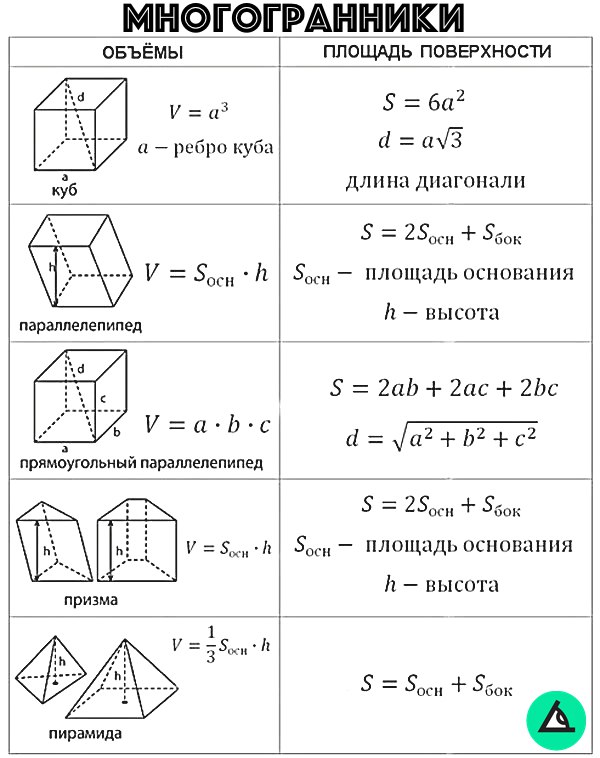 Пирамида называется правильной, если её основанием является правильный многоугольник, а вершина проецируется в центр основания.Апофема — высота боковой грани правильной пирамиды, проведенная из ее вершины;Задания для выполнения №№ 241, 242, 452Задания на проверку отправить на электронный адрес 19na80@mail.ruВ теме письма указать фамилию, группу, дату за которую выполнено задание.